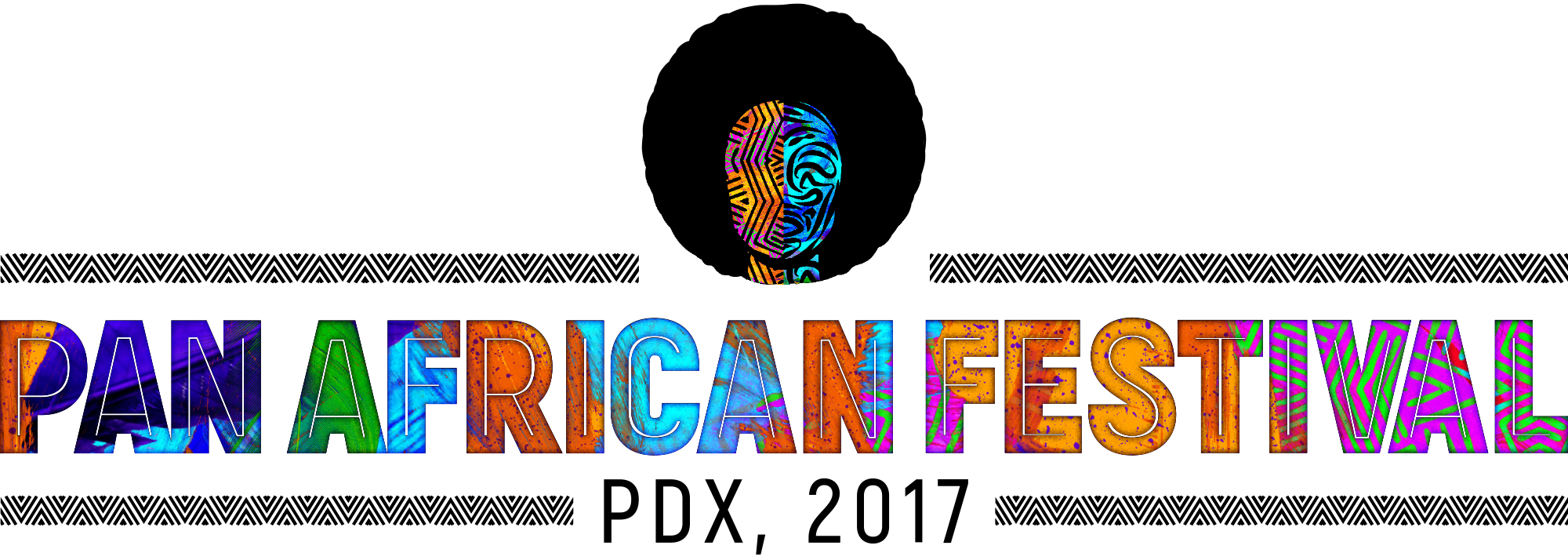 We are very excited to announce our speakers and entertainment line up! SpeakersMayor Ted WheelerCommissioner Loretta SmithSenator James ManningRachael BanksJimmy DogoEntertainment DJ SoloFashion Shows: We got two awesome creative designersSISTAS LLC and SISTAS Dolled Up.  N'Kossi Boutique de l'Afrique BandsOn QThe Roaring LionDialogAbundantly BlessedIndividual PerformancesCrystal RobinsonCharles RobinsonMohamed SheikhBlacque ButterflyMic CrenshawDance GroupsKokatononAfrican Youth Dance GroupDrummingChatta Addy 